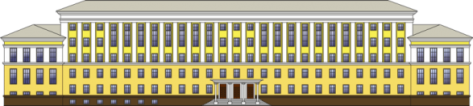 Министерство образования и науки Российской ФедерацииФедеральное государственное бюджетное образовательное учреждение высшего образования«Ивановский государственный энергетический университет имени В.И. Ленина»05 апреля 2017 года в Ивановском государственном энергетическом университетепроводится II Региональная молодежная научно-практическая конференция «Социум. Наука. Образование» («С.Н.О.–2017») в рамках Международного молодежного форума студентов, аспирантов и молодых ученых «ЭНЕРГИЯ-2017»Приглашаем студентов, магистрантов, аспирантов и молодых специалистов Вашего вуза (организации) принять участие в работе конференции.НАУЧНЫЕ НАПРАВЛЕНИЯ И СЕКЦИИ КОНФЕРЕНЦИИУСЛОВИЯ УЧАСТИЯ В КОНФЕРЕНЦИИ На конференцию принимаются результаты оригинальных исследований авторов. Авторами материалов могут быть студенты, аспиранты и молодые учёные в возрасте до 35 лет. В представленных работах должны быть отражены: актуальность рассматриваемой проблемы, новизна проведенных исследований, личный вклад автора, практическая ценность, перспективы использования полученных результатов.Срок представления материалов – 15 марта 2017 г.Материалы конференции будут изданы в виде сборника трудов конференции только в электронном виде. Текст представляемых материалов объемом до 3-х страниц формата А5 представляется по электронной почте sno-conf@mail.ru в виде файла с именем: фамилия автора_номер секции.doc (допускаются расширения *.docx или *.rtf) вместе с заявкой в виде файла с именем: фамилия автора_заявка.doc. Размер файла с текстом не должен превышать 10 Мб. Число авторов одного доклада – не более 3-х. Каждый из участников конференции может заявить не более двух докладов. СТОИМОСТЬ ПУБЛИКАЦИИПлата за участие в конференции не взимаетсяАДРЕС ОРГКОМИТЕТА 153003, Россия, г. Иваново, ул. Рабфаковская, д. 34, ИГЭУ Председатель ОргкомитетаКотлова Татьяна Борисовна – проректор по воспитательной работе и связям с общественностью, д.и.н., профессорОтветственный секретарь ОргкомитетаИванова Ольга Евгеньевна – заместитель декана факультета экономики и управления по НИРС: (4932) 26-97-92, +7 (915) 820-92-32, e-mail: sno-conf@mail.ruБолее подробная информация по проведению конференциии в рамках Международного форума молодых ученых – на сайте университета: http://ispu.ruТРЕБОВАНИЯ К ОФОРМЛЕНИЮ ТЕЗИСОВ ДОКЛАДОВ1. Каждые тезисы докладов необходимо представить в виде файла. Тезисы набираются в редакторе MicrosoftWord с учетом следующих требований: размер бумаги А5 (148х210 мм), ориентация книжная; поля: верхнее, нижнее, правое, левое – 20 мм; шрифт TimesNewRoman, стиль обычный, размер основного текста – 10 pt (автоматический перенос включен), межстрочный интервал – одинарный; выравнивание – по ширине; лишние пробелы и отступы недопустимы; объем до 2-х страниц. 2. Фамилии и инициалы авторов и руководителей, сокращённое название организации и город (помещаются в скобки) выравниваются по правому краю, строчными буквами, курсивным, жирным шрифтом, размер – 10 pt. 3. Заголовок (название) печатается по центру прописными буквами, жирным шрифтом, размер шрифта – 12 pt, перенос запрещен. После заголовка следует пропуск в один интервал. 4. Далее располагается основной текст тезисов. Абзац выделяется отступом первой строки на 5 мм. Таблицы, формулы, рисунки размещаются по тексту. Подрисуночные надписи и названия таблиц располагаются по левому краю и печатаются шрифтом размера 8 pt. Таблицы должны быть выполнены шрифтом размера 8 pt (заголовок таблицы – жирным шрифтом), крайние линии (обрамления слева и справа) должны быть невидимы. Обозначения на рисунках выполняются цифрами, расшифровка которых дается в подрисуночной надписи размером шрифта – 8 pt. 5. Формулы должны быть выполнены в MicrosoftEquation и располагаться по центру строки, размер основных символов и знаков в формуле – 11 pt. Обозначения величин в основном тексте – символами с надстрочными и подстрочными индексами. 6. Ссылки на использованную литературу даются по тексту в квадратных скобках – [ ]. Список литературы оформляется в соответствии с ГОСТ 7.05-2008 и приводится в конце текста (заглавие «Библиографический список», далее, после пропуска одного интервала – список изданий; размер шрифта – 8 pt). ПРИМЕР ОФОРМЛЕНИЯ ТЕЗИСОВ ДОКЛАДАИ.И. Иванов, студ.; рук. П.П. Петров, д.с.н., проф.(ИГЭУ, г. Иваново) ЭФФЕКТ ИНТЕРВЬЮЕРА В ПЕРСОНАЛЬНОМ ИНТЕРВЬЮ	При подготовке к организации и проведению персонального интервью крайне актуальным становится…Библиографический список1. Капелович Б.Э.Современная социология. М.: Инфра-М, 2015.2. Курсков Н.Г. Эффект интервьюера и его влияние // Социология 21 века. 2015.№12.ЗАЯВКА на участие во II Региональной молодежной научно-практической конференции «Социум. Наука. Образование» («С.Н.О.–2017») в рамках Международного молодежного форума студентов, аспирантов и молодых ученых «Энергия-2017»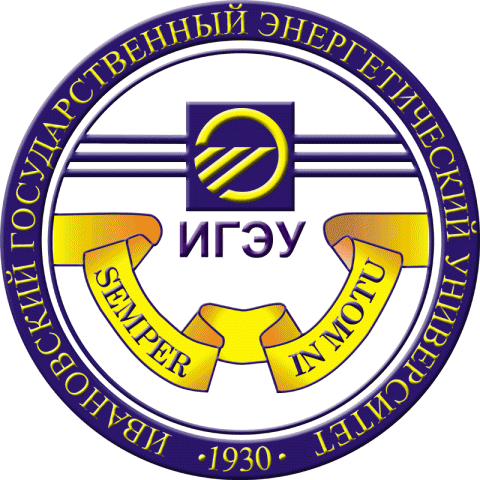 СОЦИУМ. НАУКА. ОБРАЗОВАНИЕ. 2017II Региональная молодежная научно-практическая конференция1. Актуальные проблемы менеджмента и маркетинга современных компаний8. Вопросы перевода и межкультурной коммуникации2. Актуальные проблемы социальных наук: теория, исследовательский опыт3. PR в современном мире9. Изучаем США (на английском языке) 10. Язык и межкультурная коммуникация4.  Актуальные проблемы истории5. Философия и современность11. Французский язык и культура Франции и франкоговорящих стран4.  Актуальные проблемы истории5. Философия и современность11. Французский язык и культура Франции и франкоговорящих стран6. Современные тенденции развития энергетики в англоязычной и немецко-язычной научно-технической литературе7. Конкурс ораторов на английском языке12. Аксиокультурологические и коммуникативные аспекты изучения иностранных языков 13. Физическая культура и спорт1. Фамилия, имя, отчество2. Статус (студент, магистрант, аспирант, молодой ученый)3. Курс-группа / год обучения4. Полное наименование ВУЗа5. Контактный телефон6. Адрес электронной почты7. Название представляемых материалов8. Секция9. ФИО, ученая степень, ученое звание научного руководителя10. Форма участия (очная / заочная)